Voor deze subsidieregeling geldt voor de aanvrager een individuele inkomensgrens van 47.500 euro in het aanslagjaar 2022 (inkomen 2021). De bepaling van het netto-belastbaar inkomen van de aanvrager gebeurt volgens het berekeningsschema, dat integraal deel uitmaakt van het subsidiereglement. De uitbetaalde subsidie kan nooit meer bedragen dan het verschil tussen de inkomensgrens en het volgens het berekeningsschema bepaalde netto-belastbaar inkomen van de aanvrager. Gegevens met betrekking tot je inkomen worden nooit voorgelegd aan de adviescommissie(s) of het Beslissingscollege. De inkomensverklaring heeft dus geen invloed op het advies en het besluit over je aanvraag, maar wordt alleen gebruikt voor het berekenen van het werkelijk uit te keren bedrag van de toegekende beurs.Ik ga akkoord met het principe van de begrenzing van de subsidie op basis van mijn individueel netto-belastbaar inkomen, bepaald volgens het berekeningsschema. Bij toekenning van een werkbeurs zal ik volgende informatie aan Literatuur Vlaanderen bezorgen:een kopie van het aanslagbiljet personenbelasting en aanvullende belastingen inkomstenjaar 2021 (aanslagjaar 2022);als ik een aandeel bezit van meer dan 5% in een vennootschap (bijvoorbeeld een bvba, cvba of nv): de jaarcijfers van die vennootschap van het boekjaar 2021 (balans en resultatenrekening) en documentatie over mijn percentage in de aandelen.Ik aanvaard dat Literatuur Vlaanderen bij de toekenning van een werkbeurs indien nodig financiële en juridische gegevens opvraagt over de rechtspersoon die voor mij bestemde inkomsten int.Na ontvangst van het aanslagbiljet en na eventuele aftopping op basis van de hierboven vermelde berekeningswijze wordt het verschuldigde bedrag uitbetaald. Voor akkoord,Belangrijk: vul bij wijzigingen in je beroeps- en/of inkomenssituatie ten opzichte van inkomstenjaar 2020 ook de verklaring op pagina 2 van dit document in.Belangrijk: deze wijzigingsverklaring moet alleen ingevuld en ingediend worden als je inkomen in 2023 beduidend hoger of lager zal liggen dan in 2021.Gegevens met betrekking tot je inkomen worden nooit voorgelegd aan de adviescommissie(s) of het Beslissingscollege. De inkomensverklaring heeft dus geen invloed op het advies en het besluit over je aanvraag, maar wordt alleen gebruikt voor het berekenen van het werkelijk uit te keren bedrag van de toegekende beurs.Mijn netto-belastbaar inkomen (berekend volgens het berekeningsschema van het reglement werkbeurzen 2023) zal in 2023 lager of hoger liggen dan het netto-belastbaar inkomen volgens het berekeningsschema netto-belastbaar inkomen aanslagjaar 2022 (inkomstenjaar 2021). Ik raam mijn netto-belastbaar inkomen 2023 op  euro, rekening houdend met volgende wijzigingen in mijn beroeps- en/of inkomenssituatie: Als aanvulling bij deze wijzigingsverklaring leg ik volgende bewijsstukken voor:Als mij voor 2023 een werkbeurs wordt toegekend, dan zal dat gebeuren op basis van het door mij geraamde inkomen in 2023. Deze gegevens worden gecontroleerd op basis van het aanslagbiljet personenbelastingen inkomstenjaar 2023 (aanslagjaar 2024), gegevens over inkomsten uit auteursrechten en gegevens over betrokkenheid bij rechtspersonen, die door Literatuur Vlaanderen worden opgevraagd. Ik weet dat er kan worden overgegaan tot het terugvorderen van (een deel van) de werkbeurs 2023, rekening houdend met de gestelde inkomensgrens.Voor akkoord,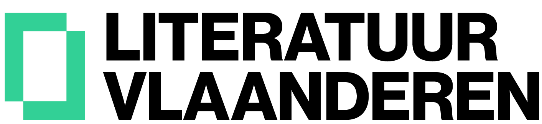 WERKBEURZEN AUTEURSPROJECTBEURZEN LITERAIR VERTALERS 2023Inkomensverklaring 2023Voornaam en naamPlaats en datum:Handtekening:WERKBEURZEN LITERAIRE AUTEURSPROJECTBEURZEN LITERAIR VERTALERS 2023Wijzigingsverklaring 2023Voornaam en naamPlaats en datum:Handtekening: